Evropská komise a Světová zdravotnická organizace společně propagují prospěšnost očkováníIP/19/5536Brusel 12. září 2019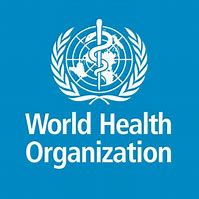 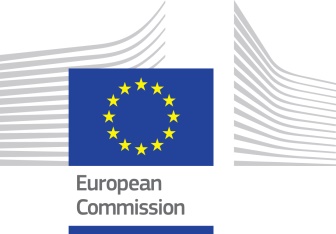 Evropská komise a Světová zdravotnická organizace (WHO) dnes v Bruselu spolupořádají první Globální summit o očkování. Cílem je celosvětově urychlit úsilí o zastavení šíření nemocí, kterým lze předcházet očkováním, a zabránit rozmachu dezinformací o očkování.Předseda Evropské komise Jean-Claude Juncker prohlásil: „Je neomluvitelné, že v tak rozvinutém světě, jako je ten náš, stále umírají děti na choroby, které měly být dávno vymýceny. A ještě horší je to, že řešení už máme, ale nevyužíváme ho v plném rozsahu. Očkování již dokáže zabránit dvěma až třem milionům úmrtí ročně, a pokud by se podařilo lépe proočkovat celosvětovou populaci, zachránilo by dalších 1,5 milionu osob. Dnešní summit nabízí příležitost tento nedostatek odstranit. Komise bude i nadále podporovat vnitrostátní úsilí zemí Unie a spolupracovat se všemi partnery, kteří jsou zde dnes přítomni. Jedná se o celosvětový problém, který musíme řešit společně, a to hned.“Dr Tedros Adhanom Ghebreyesus, generální ředitel Světové zdravotnické organizace, prohlásil: „Po mnoha letech pokroku jsme se ocitli v kritickém bodě. Spalničky se objevují čím dál častěji, přičemž jedno z deseti dětí stále není očkováno základními dětskými vakcínami. Tento vývoj můžeme, ba dokonce musíme zvrátit. Podaří se nám to jedině tak, že zajistíme všeobecnou dostupnost očkovacích látek a že vlády a partnerské organizace investují do imunizace jako do všeobecného práva a sociálního statku. Teď je nezbytné důrazněji podpořit očkování jako klíčový prvek veřejného zdraví.“Při zahájení summitu předseda Komise Juncker a Dr. Tedros vyzvali, aby se usilovněji začalo rychle pracovat na zastavení šíření nemocí, jimž lze předcházet očkováním, jako jsou spalničky. Za poslední tři roky přišlo sedm zemí, z toho čtyři v evropskému regionu, o status země, kde byly spalničky vymýceny. Návrat této choroby je přímým důsledkem nedostatečné proočkovanosti, mimo jiné u adolescentů a dospělých, kteří nikdy nebyli plně očkováni. V zájmu účinného řešení nedostatků v očkování se summit zabývá četnými překážkami, které pokrytí populace očkováním snižují. Jedná se například o práva, právní regulaci či dostupnost, disponibilitu, kvalitu a přiměřenost očkovacích služeb, sociální a kulturní normy, hodnoty a podporu a také individuální motivaci, postoj, znalosti a dovednosti.Evropská komise a Světová zdravotnická organizace rovněž vyzvaly k silné podpoře Světové aliance pro vakcíny a imunizaci (GAVI). Tato aliance hraje rozhodující úlohu při plnění celosvětových cílů v oblasti očkování v nejchudších zemích světa.Na programu summitu jsou také nové modely a příležitosti, pokud jde o urychlení vývoje očkovacích látek, a možnosti, jak zajistit, aby se imunizace stala univerzálním právem a prioritou v oblasti veřejného zdraví.SouvislostiWHO označila váhavost vůči očkování, zapříčiněnou mimo jiné lhostejností, nízkou důvěrou či nedostatkem příležitostí, za jednu z deseti hrozeb pro celosvětové zdraví v roce 2019. Očkovací látky jsou bezpečné a účinné a tvoří základ každého silného systému primární zdravotní péče.Podle studie Wellcome Global Monitor, která zkoumá postoj lidí po celém světě ke vztahu mezi vědou a hlavními problémy v oblasti zdraví, je celosvětově 79 % osob přesvědčeno o bezpečnosti očkovacích látek a 84 % o jejich účinnosti. Zpráva o stavu důvěry v očkování v EU však ukazuje, že ve spojení s relativně nízkou důvěrou v bezpečnost a účinnost těchto látek ve světě roste v mnoha členských státech EU počet osob odmítajících očkování. Tento nedostatek důvěry významně přispívá k nižší míře proočkování, která vede k nárůstu nemocí. Vysoká proočkovanost je přitom zcela zásadní pro zajištění kolektivní imunity.Podle průzkumu Eurobarometr z letošního dubna se téměř polovina obyvatel EU (48 %) domnívá, že očkovací látky často mohou mít závažné vedlejší účinky, 38 % si myslí, že mohou způsobovat nemoci, proti nimž mají chránit, a 31 % je přesvědčeno, že dokáží oslabit imunitní systém. Tyto údaje jsou mimo jiné výsledkem rozsáhlého šíření dezinformací o přínosech a rizicích očkovacích látek, k němuž dochází prostřednictvím digitálních a sociálních médií.Do nynějška byl v roce 2019 celosvětově zaznamenán nejvyšší počet případů spalniček od roku 2006. Prudký nárůst případů spalniček, který začal v roce 2018, pokračoval i v roce 2019, přičemž v první polovině letošního roku bylo jen v evropském regionu WHO nahlášeno přibližně 90 000 a na celém světě více než 365 000 onemocnění. Čísla za první pololetí jsou již vyšší, než celkové roční údaje od roku 2006.Prioritami v Evropě i na celém světě je pokročit v zajištění všeobecné zdravotní péče a následně splnit třetí z cílů udržitelného rozvoje, tj. zajistit zdravý život a zvyšovat jeho kvalitu pro všechny v jakémkoli věku. WHO, její členské státy a Evropská unie podnikly rozhodné kroky k odstranění nedostatků v oblasti imunizace, které vedou k šíření nemocí, jimž lze předcházet očkováním. Opatření na základě Evropského akčního plánu WHO pro očkovací látky, doporučení Rady o posílení spolupráce v boji proti nemocem, jimž lze předcházet očkováním, a společné akce Evropské unie v oblasti vakcinace významně ovlivní zdravotnické systémy a komunity.Další informaceMEMODeset opatření k proočkování celé populaceGlobální summit o očkováníInternetové stránky o očkováníZvláštní průzkum Eurobarometr č. 488: Přístup Evropanů k očkováníDoporučení Rady o posílení spolupráce v boji proti nemocem, jimž lze předcházet očkovánímWHO:https://www.who.int/news-room/fact-sheets/detail/immunization-coveragehttps://www.who.int/immunization/policy/en/IP/19/5536